Coloma Township Park District Board Meeting AgendaNovember 12th, 2019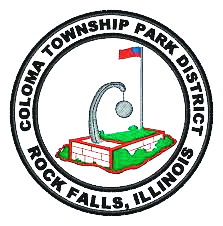 Meeting Called to OrderApproval of Minutes for October 8th, 2019 Presentation of Bills from October 2019 Executive SessionOld BusinessNon-Referendum Bond Issue - December 1, 2019: An Ordinance providing for the issue of $270,000 General Obligation Park Bonds, Series 2019, of the Park District, for the payment of land for parks, for the building, maintaining, improving, and protecting of the same and the existing land and facilities of the Park District and for the payment of the expenses incident thereto, providing for the levy of a direct annual tax sufficient to pay the principal and interest on said bonds, and authorizing the sale of said bonds to the purchaser thereof. Tax Levy - 2019/2020 proposed tax levy ordinance Dog Park - Millennial’s for change Dillon CheckSieglinger Park – Project Update New Shelter – Centennial Park Completion Treasurer's ReportTree Bid – Fall 2019 DocumentsNew BusinessLumberjack Show - Rock Falls Tourism Director Megan HorsemanWhiteside County Collector – 5th Tax Distribution for 2019IPRF GrantIParks Inspection Personal Property Replacement TaxOther BusinessA. Maintenance ReportB. Vandalism ReportC. Minimum Wage ChangeD. Joyce Doyle’s Probationary Evaluation  IX.      Adjournment 